Estado do Rio Grande do Sul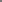 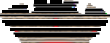 Câmara de Vereadores de Getúlio Vargas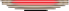 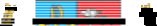 Rua Irmão Gabriel Leão, nº 681 – Fone/Fax: (54) 334 1-3889 CEP 99.900-000 – Getúlio Vargas – RS www.getuliovargas.rs.leg.br | camaragv@camaragv.rs.gov.br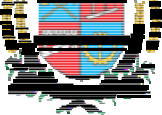 A T A – N.º 1.943Aos trinta dias do mês de setembro do ano de dois m il e dezenove (30-09-2019), às dezoito horas e trinta minutos (18h30min), reuniram-se os Senhores Vereadores da Câmara de Getúlio Vargas, Estado do Rio Grande do S ul, em Sessão Ordinária, na Sala das Sessões Eng. Firmino Girardello, localizad a na Rua Irmão Gabriel Leão, prédio n.º 681, piso superior, na cidade de Getúlio Vargas, Estado do Rio Grande do Sul, sob a Presidência do Vereador Dinarte Afonso T agliari Farias, Secretariado pelo Vereador Domingo Borges de Oliveira. Presentes ainda, os seguintes Vereadores: Amilton José Lazzari, Aquiles Pessoa da Silva, Eloi Nardi, Jeferson Wilian Karpinski, Paulo Cesar Borgmann e Nelson Henrique Rogalski. Abertos os trabalhos da Sessão, o Senhor Presidente cumprimentou os presentes e convidou o Secretário da Mesa Diretora para que efetuasse a leitura da Ata n.º 1.942 de 23-09-2019, que depois de lida, submetida à apreciação e colocada em votação, obteve aprovação unânime. Não houveram inscritos para o período do Grande Expediente. Em seguida, foram apreciadas as seguintes proposições: PEDIDO DE PROVIDÊNCIAS N.º 026/19, de 26-06-2019, de autoria da Bancada do MDB que solicita que seja realizado uma operação “tapa buracos” na Rua Arcibaldo Somenzi, a partir da Rua Pedro Dalacorte até a Rua Rudolf Figur, bairro Santo André. Manifestou-se o Vereador Jeferson Wilian Karpinski. Colocado o pedido em votação foi aprovado por unanimidade. PROJETO DE LEI N.º 083/19, de 24-09-2019, de autoria do Executivo Municipal que autoriza o Poder Executivo Municipal a firmar convênio com o CEREST/ AU, visando a permissão de uso de equipamentos de informática para a execução e in serção de dados pertinentes à saúde do trabalhador. Não houve manifestações. Colo cado o Projeto de Lei em votação foi aprovado por unanimidade. PROJETO DE RESOLUÇÃO N.º 002/19, de 25-09-2019, de autoria da Mesa Diretora que dispões qu e fica a Câmara de Vereadores de Getúlio Vargas-RS associada à União dos Vereador es do Rio Grande do Sul, contribuindo mensalmente, e dá outras providências. Manifestaram-se os Vereadores Eloi Nardi, Paulo Cesar Borgmann, Aquiles Pessoa da Silva, Jeferson Wilian Karpinski e Domingo Borges de Oliveira. Colocado o projeto em votação foi rejeitado por unanimidade. MOÇÃO N.º 019/19, de 24-09-2019, de au toria do Vereador Domingo Borges de Oliveira que solicita que seja manifestado pesar pelo falecimento da Senhora Sonia Salete Graciola Zanelato. Manifestou-se o Vereador Domingo Borges de Oliveira. Colocada a moção em votação foi aprovada por unanimidade. MOÇÃO N.º 020/19, de 26-09-2019, de autoria da Mesa Diretora que solicita que seja manifestado apoio as reivindicações dos servidores do Poder Judiciário do Estado do Rio Grande do Sul, em relação a não extinção do cargo de ofici al escrevente e recomposição pelas perdas inflacionárias dos vencimentos dos servidore s. Manifestaram-se os Vereadores Eloi Nardi, Nelson Henrique Rogalski e Paulo Cesar Borgmann. Colocada a moção em votação foi aprovada pela maioria. Com o término da discussão e votação da ordem do dia, passou-se para o período do Pequeno Expediente momento em que não foi usada a palavra. Após, o Senhor Presidente, convocou os Vereadores para as próximas Sessões Ordinárias que ocorrerão nos dias 10, 17 e 31 de outubro, às 18 horas e 30 minutos. Como nada mais havia a ser tratado, foi encerrada a Sessão, e, para constar, eu, Domingo Borges de Oliveira, 1.º Secretário da M esa Diretora, lavrei a presente Ata que será assinada por mim e também pelo Vereador Di narte Afonso Tagliari Farias, Presidente desta Casa Legislativa. SALA DAS SESSÕES ENG. FIRMINO GIRARDELLO, 30 de setembro de 2019.Dinarte Afonso Tagliari Farias,Presidente.Domingo Borges de Oliveira,1.º Secretário.